Целевые ориентиры на этапе завершения дошкольного образования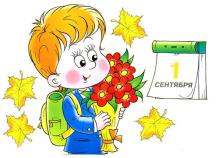 Выпускник детского сада- это РЕБЕНОК, который: 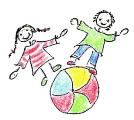 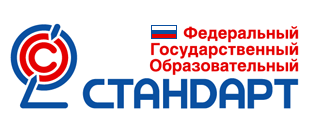 ФГОС в детском саду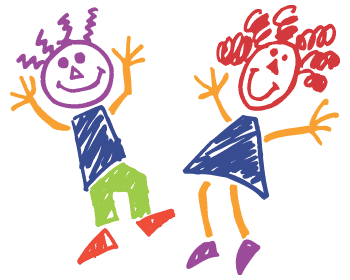 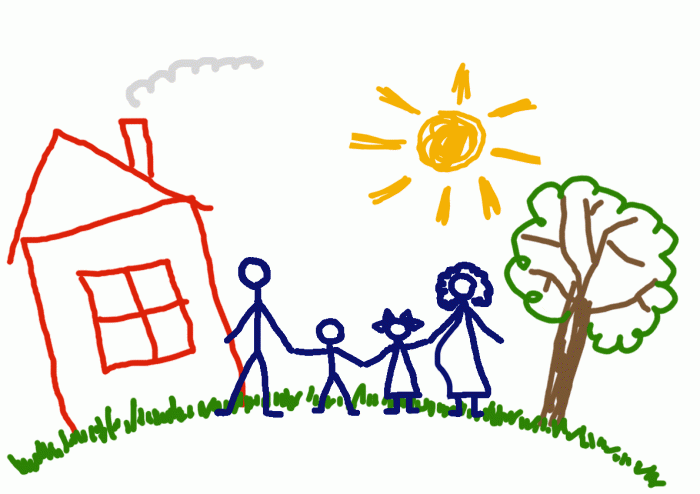 Принципы, заложенные в ФГОС: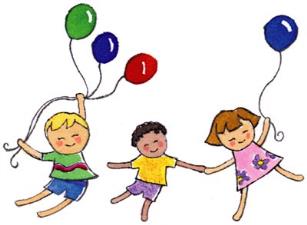 ФГОС направлен на решение следующих задач: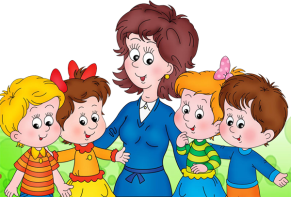 Содержание Основной образовательной программы ДО  обеспечивает развитие по  следующим направлениям (образовательным областям):социально-коммуникативное развитие; познавательное развитие;речевое развитие; художественно-эстетическое развитие; физическое развитие